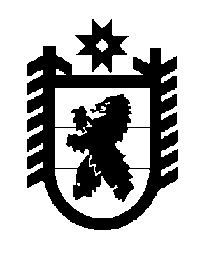 Российская Федерация Республика Карелия    ПРАВИТЕЛЬСТВО РЕСПУБЛИКИ КАРЕЛИЯРАСПОРЯЖЕНИЕот  18 декабря 2014 года № 786р-Пг. Петрозаводск В соответствии со статьей 9 Закона Республики Карелия от 20 декабря  2013 года № 1759-ЗРК «О бюджете Республики Карелия на 2014 год и на плановый период 2015 и 2016 годов», постановлением Правительства Республики Карелия от 21 января 2008 года № 9-П  «О порядке распределения не распределенных между муниципальными образованиями субвенций местным бюджетам из бюджета Республики Карелия»:Утвердить распределение на 2014 год не распределенных между муниципальными образованиями субвенций бюджетам муниципальных образований из бюджета Республики Карелия:на обеспечение государственных гарантий реализации прав на получение общедоступного и бесплатного дошкольного образования в муниципальных дошкольных образовательных учреждениях, общедоступного и бесплатного дошкольного, начального общего, основного общего, среднего общего образования в муниципальных общеобразовательных учреждениях, обеспечение дополнительного образования детей в муниципальных общеобразовательных учреждениях согласно приложению 1;на осуществление полномочий по первичному воинскому учету на территориях, где отсутствуют военные комиссариаты, согласно                       приложению 2;на осуществление государственных полномочий Республики Карелия в области производства и оборота этилового спирта, алкогольной и спиртосодержащей продукции согласно приложению 3;на осуществление государственных полномочий Республики Карелия по предоставлению социальной поддержки, установленной частью 3 статьи 3 Закона Республики Карелия от 17 декабря 2004 года № 827-ЗРК «О социальной поддержке отдельных категорий граждан и признании утратившими силу некоторых законодательных актов Республики Карелия», проживающим и  работающим за пределами городов социальным работникам муниципальных учреждений, осуществляющим социальное обслуживание граждан пожилого возраста и инвалидов, граждан, находящихся в трудной жизненной ситуации, а также детей-сирот, безнадзорных детей, детей, оставшихся без попечения родителей, за исключением детей, обучающихся в федеральных государственных образовательных учреждениях и государственных образовательных учреждениях Республики Карелия (социальным работникам), согласно приложению 4;на осуществление государственных полномочий Республики Карелия, предусмотренных Законом Республики Карелия от 20 декабря 2013 года         № 1755-ЗРК «Об образовании», согласно приложению 5;на осуществление государственных полномочий Республики Карелия по социальному обслуживанию граждан пожилого возраста и инвалидов (в том числе детей-инвалидов), граждан, находящихся в трудной жизненной ситуации, в том числе детей, включая детей-сирот, безнадзорных детей, детей, оставшихся без попечения родителей, детей, находящихся в иной трудной жизненной ситуации, согласно приложению 6;на осуществление государственных полномочий Республики Карелия, предусмотренных Законом Республики Карелия от 28 ноября 2005 года            № 921-ЗРК «О государственном обеспечении и социальной поддержке детей-сирот и детей, оставшихся без попечения родителей, а также лиц из числа детей-сирот и детей, оставшихся без попечения родителей», согласно приложению 7;на осуществление государственных полномочий Республики Карелия по созданию комиссий по делам несовершеннолетних и защите их прав и организации деятельности таких комиссий согласно приложению 8;на осуществление государственных полномочий Республики Карелия по регулированию цен (тарифов) на отдельные виды продукции, товаров и услуг согласно приложению 9;на осуществление государственных полномочий Республики Карелия по организации и осуществлению деятельности органов опеки и попечительства согласно приложению 10;на осуществление государственных полномочий Республики Карелия по созданию и обеспечению деятельности административных комиссий и определению перечня должностных лиц, уполномоченных составлять протоколы об административных правонарушениях, согласно                             приложению 11.           ГлаваРеспублики  Карелия                                                             А.П. Худилайнен